RIP3042 Armadio RackArmadio rack 42 unità modulari già assemblato, struttura auto-portante con prese di areazione naturale su tre lati sia del fondo che sul top della struttura.Certificato EN60529 con grado di protezione IP30 n° RP 2016-0521-00, completo di doppio montante interno con passi foratura a norma IEC 297-1 e IEC 297-2.Porte laterali e porta posteriore a ribalta, porta anteriore con vetro trasparente temperato, cerniere a vite, reversibile (apertura destra e sinistra) e apribile a 180° con cavo di massa a terra. Fondo completo di fessura per passaggio cavi e cavi di massa a terra.Verniciato a polvere nero bucciato opaco, completo di 88 dadi in gabbia con viti nere passo 5 mm, quattro piedini regolabili e quattro ruote piroettanti. Dimensioni (mm) 600 x 600 x 2080, peso 81,5 Kg.Le caratteristiche richieste si riferiscono al modello BLUEPRINT RIP3042 o equivalente.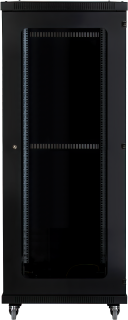 